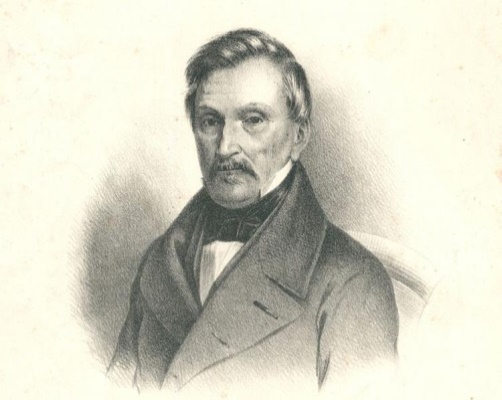 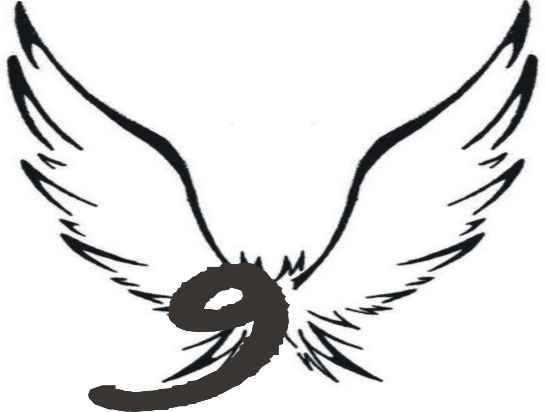 XIV WIELKOPOLSKI KONKURS RECYTATORSKI„POZNAŃSKIE DZIEWIĄTKI”Nim się odezwiesz, pomyśl pierwej nieco, bo często słowa jakby z worka lecąAleksander Fredro REGULAMINIX Liceum Ogólnokształcące im. Karola Libelta w Poznaniu zaprasza uczniów szkół ponadpodstawowych Poznania i Wielkopolski, do udziału w konkursie recytatorskim poświęconym twórczości Aleksandra Fredry. Sejm Rzeczpospolitej Polskiej ustanowił 2023 rokiem Aleksandra Fredry.  W roku 2023 przypada 230. rocznica urodzin Aleksandra Fredry, najwybitniejszego polskiego komediopisarza, a także pamiętnikarza, poety oraz żołnierza kampanii napoleońskiej – wskazano w uchwale.Cele turnieju: poszukiwanie literackich wzorców i wartości istotnych w życiu młodego człowieka,rozwijanie recytatorskich uzdolnień uczniów,uczenie rywalizacji w przyjaznej atmosferze,umożliwienie publicznego zaprezentowania się utalentowanym uczniom wielkopolskich szkół,kształtowanie żywego słowa oraz doskonalenie warsztatowych umiejętności recytatorskich.Każda szkoła może zgłosić do udziału w konkursie dowolną liczbę uczestników.Wszyscy uczestnicy są zobowiązani do przygotowania jednego wiersza.Wystąpienie recytatora nie może trwać dłużej niż 5 minut.Konkurs odbywa się  w wersji online.Uczestnik nagrywa prezentację wiersza w pełnym planie „na żywo”, w realnym czasie bez cięć i montażu, zamieszcza nagranie na portalach typu YouTube  i wkleja link do nagrania na karcie zgłoszeniowej. Nagranie należy rejestrować z jednego ujęcia kamery/telefonu. W nagraniu powinna być widoczna cała sylwetka, dobrze oświetlona, na jednolitym tle.Zgłoszenia wraz z nagraniem na YouTube recytacji wiersza,  należy nadsyłać w terminie do 28 lutego 2023 roku na adres e-mailowy:  biblioteka9lopoznan@gmail.com  Potwierdzenie przyjęcia zgłoszenia przekażemy za pośrednictwem poczty elektronicznej.Prezentację oceni powołane przez organizatorów jury wg następujących kryteriów: dobór repertuaru, kultura słowa, interpretacja utworu,  ogólny wyraz artystyczny. Decyzje jury są ostateczne i niepodważalne. Dla nagrodzonych i wyróżnionych uczestników przewidziane są atrakcyjne  nagrody oraz dyplomy.Serdecznie zapraszamKinga Jaszczakbiblioteka9lopoznan@gmail.com